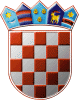             REPUBLIKA HRVATSKA      BJELOVARSKO-BILOGORSKA                         ŽUPANIJA              OPĆINA ŠANDROVAC     JEDINSTVENI UPRAVNI ODJEL Klasa: 008-04/21-04/4Ur.broj: 2123-05-04-21-3U Šandrovcu, 15.11.2021. godine IZVJEŠTAJ O PROVEDENOM SAVJETOVANJUPročelnica Jedinstvenog upravnog odjela Općine ŠandrovacIvana Fočić, dipl. iur.NAZIV DOKUMENTAIzvješće o provedenom savjetovanju sa zainteresiranom javnošću u postupku donošenja Statutarne odluke o izmjenama i dopunama Statuta Općine ŠandrovacTIJELO KOJE JE PROVELO SAVJETOVANJEJedinstveni upravni odjel, Općina Šandrovac, BJELOVARSKA 6, 43227 ŠANDROVACDATUM DOKUMENTA11. 10. 2021.VERZIJA DOKUMENTA1.NAZIV NACRTA AKTANacrt Statutarne odluke o izmjenama i dopunama Statuta Općine ŠandrovacNAZIV TIJELA ZADUŽENOG ZA IZRADU NACRTAJedinstveni upravni odjel, Općina ŠandrovacKOJI SU PREDSTAVNICI ZAINTERESIRANE JAVNOSTI BILI UKLJUČENI U POSTUPAK IZRADE ILI U RAD STRUČNE SKUPINE ZA IZRADU NACRTA?Jedinstveni upravni odjel, trgovačka društva, građani, udruge, građanske inicijative, zaklade, javne i privatne ustanove, svi koji svojim prijedlozima i sugestijama mogu pridonijeti donošenju kvalitetnije Odluke.DA LI JE NACRT BIO OBJAVLJEN NA INTERNETSKIM STRANICAMA?DaINTERNETSKE STRANICE NA KOJIMA JE NACRT BIO OBJAVLJENhttp://sandrovac.hr/dokumenti_OAIO.asp?d=6&n=12RAZDOBLJE U KOJEM JE NACRT AKTA BIO OBJAVLJENod 11. listopada 2021.-11.studenog 2021.KOJI SU PREDSTAVNICI ZAINTERESIRANE JAVNOSTI DOSTAVILI SVOJA OČITOVANJA?Mišljenja, primjedbe i prijedlozi mogli su se davati putem: elektronske pošte: opcina@sandrovac.hr ili putem pošte na adresu Općine Šandrovac.  Tijekom internetskog javnog savjetovanja očitovanja na Nacrt Odluke mišljenje nije dostavio niti jedan dionik. Mišljenja, primjedbe i prijedlozi nisu dane niti putem elektronske pošte .TROSKOVI PROVEDENOG SAVJETOVANJAProvedba javnog savjetovanja nije iziskivala dodatne financijske troškove.